陈翔个人基本信息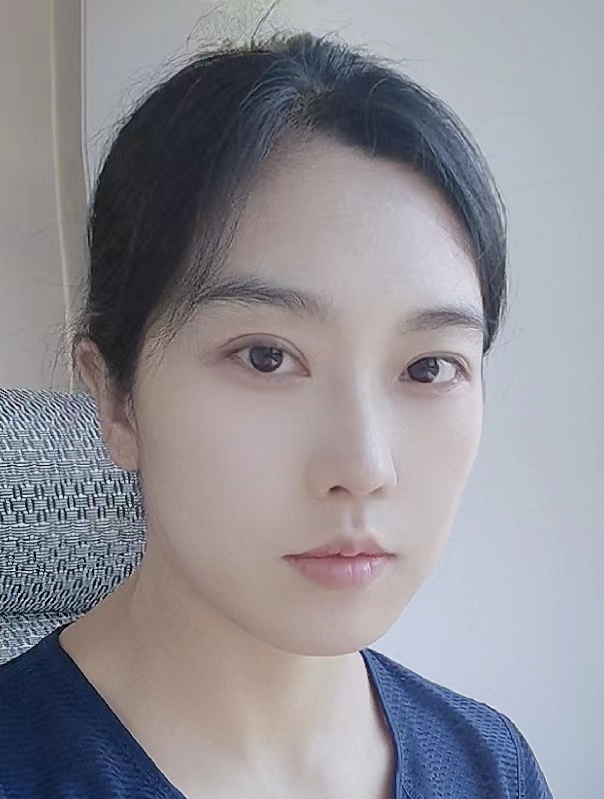 陈翔，女，教授，博士。1978年12月出生，长期从事绿色创新与科技管理、区域经济等方向的研究，主持完成国家社科基金1项，省部级科研课题5项，省厅课题2项，邯郸市课题2项，主研“双碳”相关课题省级3项、市级1项。先后在统计与决策、中国煤炭、煤炭工程、工业安全与环保等刊物公开发表学术论文多篇，其中EI及ISTP检索10余篇。二、其他学习、工作经历：2023.02-至今，河北大学，教授2013-2022.10教授2008-2013副教授2002.06-2008河北工程大学，讲师2011.09-2014.09，中国矿业大学，力建学院，博士后2008.09-2011.06，中国矿业大学（北京），管理科学与工程，博士2002.09-2005.12，河北工程大学，管理科学与工程，硕士1997.09-2001.06，燕山大学，旅游管理，本科三、主讲课程：《设计基础》、《工程项目管理》、《人居环境科学》《建筑构造》《建筑设计3》《建筑设计2》发表论文情况：(包括论文题目、发表时间等）1、基于耗竭性资源可变参数定价模型构建研究，2012.5，中国煤炭（核心），第一；2、China Industry International Competitiveness Reseach Based on Unascertained Clustering,IJUNESST international of U-and E-Service,Science and Technology ，Ei期刊检索，第一；3、Research and application of investment efficiency evaluation model on construction project，ENERGY EDUCATION SCIENCE AND TECHNOLOGY,PART A Energy Science and  Research，Ei期刊检索，第一；五、纵向及横向课题：（包括项目名称、项目级别、项目资助额度）1 主持. 重大生态安全风险识别、管控与应急处理研究（14BJY022）国家哲学规划办公室.资助金额20万元，2014年7月-2020年12月2主持.煤炭产业负外部性与河北省节能减排政策研究11457201D-48，河北省科技厅，0.5万3 主持.煤炭产业的负外部性与河北省生态补偿机制研究，河北省社科联，0.3万4 主持.河北省煤炭安全投入保障机制研究，河北省哲学规划办公室，0.5万5主持.关于新农村基础设施建设的实证研究——以河北省邯郸市涉县鹿头乡为例，河北省社科联，1万6 主持. 绿色建筑智能指标体系构建及评价研究，河北省建设厅，1万7 主持.建筑垃圾再生砖强度和损伤机理研究，邯郸市科技局，1万8 主持.邯郸市煤炭循环经济定量研究1034201125-5，邯郸市科技局，0.8万9 主持.邯郸市煤炭产业节能减排政策研究，邯郸市科技局，0.5万10 主持.邯郸市煤炭产业节能减排路径选择与控制策略研究，邯郸市社科联，0.05万，11 主持.邯郸市煤炭产业接续和产业升级研究，邯郸市社科联12 主持.煤炭工业低碳发展与河北省节能减排政策研究，河北工程大学青年基金，0.5万，13城乡一体化建设模式研究——以邢台内丘为例，河北省哲学规划办公室，0.3万，第一14、邯郸市成安县武装部大楼设计，第一；15、复兴区邯武快速路景观提升设计，第一；16、广平县三馆两中心设计，第二；17、广平县美丽乡村设计，第一；18、广平县消防队大楼设计，第一。19、广平县火车站改造设计，第一20、广平县交通枢纽中心设计，第一21、定兴县古城设计，第一六、获奖情况：（包括获奖名称，获奖级别）1、园冶杯设计大赛（全国）三等奖，第一；2、河北省“三三三人才工程”第三梯队；3、邯郸市“百杰青年人才”，“五四劳动奖章”。电话：17713001921， 邮箱：378622582@qq.com